Sayı	: Konu	: Bilimsel Hazırlık Programı Ders ÖnerisiSOSYAL BİLİMLER ENSTİTÜSÜ MÜDÜRLÜĞÜNEÖğrencinin Adı, Soyadı :Lisanstan Mezun Olduğu Üniversite, Bölüm :Yüksek Lisanstan Mezun Olduğu Üniversite, Enstitü, Ana Bilim Dalı :Başvurduğu Program :                 Doktora Başvurduğu Dönem / Yıl : Yukarıda adı geçen öğrencinin bilimsel hazırlık programı kapsamında alacağı dersler ile bilimsel hazırlık programını tamamladıktan sonra lisansüstü programa sayılmak üzere bu programda alacağı lisansüstü dersler aşağıda sunulmuştur.Gereğini bilgilerinize arz ederim.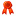          e-imzalıdırAdı-Soyadı-İmzasıAna Bilim Dalı BaşkanıEk: A.B.D. kurul kararı.Bilimsel Hazırlık Programı DersleriBilimsel Hazırlık Programı DersleriBilimsel Hazırlık Programı DersleriLisansüstü Programa Sayılmak Üzere Alınacak DerslerLisansüstü Programa Sayılmak Üzere Alınacak DerslerLisansüstü Programa Sayılmak Üzere Alınacak DerslerKoduAdıYıl / DönemKodu AdıYıl / DönemDers Aldırılmak İstenildiğinde Doldurulacaktır.